ZZ Celnicy PL – 113/18							Pani  Ilona Kowalska							Dyrektor Departamentu Budżetu,							Logistyki i Kadr KASSzanowna Pani Dyrektor	Związek Zawodowy Celnicy PL, w związku z brakiem zaproszenia na spotkanie w dniu 05.12.2019r. – pismo DLK2.105.47.2018.2 z dnia 27.11.2018r., zwraca się z prośbą o podanie podstawy prawnej dyskryminowania przez Ministerstwo Finansów naszego Związku?Jednocześnie uprzejmie informujemy, że porozumienie z dnia 21.11.2018r. nie jest podstawą prawną do zniesienia obowiązujących norm prawnych, które nakazują jednakowo traktować wszystkie związki zawodowe – art.1 ust.3 ustawy o związkach zawodowych.ZZ Celnicy PL jest w wielu izbach jedynym związkiem reprezentatywnym. ZZ Celnicy PL jest także największym związkiem zawodowym w KAS, jest największym związkiem zawodowym reprezentującym funkcjonariuszy Służby Celno-Skarbowej. Nie ma w KAS drugiego związku, który reprezentuje tak liczne i różnorodne grupy w ramach KAS tj. funkcjonariuszy w urzędach celno-skarbowych i izbach administracji skarbowej, w tym funkcjonariuszy z byłej Służby Celnej oraz Urzędów Kontroli Skarbowej oraz pracowników Urzędów Skarbowych, byłych funkcjonariuszy Służby Celnej, byłych pracowników Służby Celnej, pracowników byłego UKS, pracowników urzędów skarbowych, ucywilnionych pracowników.Tak szeroka grupa osób reprezentowanych przekłada się na konieczność podejmowania decyzji z uwzględnieniem interesów wszystkich członków, wyważonego, bez faworyzowania jednej grupy, kosztem innych.Związek nasz jest też w środowisku postrzegany jako najbardziej uprawniony do reprezentowania funkcjonariuszy. Zorganizowany przez ZZ Celnicy Komitet Inicjatywy Ustawodawczej ds. modernizacji KAS zebrał w roku 2018, ponad 95 tys. podpisów Obywateli pod projektem ustawy modernizacyjnej dla KAS. To pokazuje zaangażowanie Związku w sprawy modernizacji KAS. Żadna z organizacji porównywalnego wysiłku nie podjęła. Uważamy, że głos ponad 95 tys. Obywateli RP powinien być także reprezentowany przy modernizacji KAS. ZZ Celnicy PL jest także członkiem Forum Związków Zawodowych.Uznajemy, wobec powyższego, że brak zaproszenia dla nas, jest przypadkowy. Brak bowiem jest podstaw prawnych do wykluczenia ZZ Celnicy PL i nie uważamy, żeby ministerstwo świadomie dopuszczało się działania poza granicami prawa.Ponadto brak udziału jednej z głównych organizacji w KAS z uzgodnień, niesie ogromne ryzyko pominięcia interesów istotnej grupy osób w KAS oraz kontestowania wypracowanych efektów, a to na pewno nie jest korzystne dla interesu publicznego. Ministerstwo nie powinno stwarzać takiej sytuacji, takiego zagrożenia dla interesu KAS i interesu publicznego także.Mając na uwadze powyższe, prosimy o informację zwrotną do godz. 09:00 dnia 05.12.2018r., tak aby nasz przedstawiciel mógł uczestniczyć w spotkaniu.         Z poważaniem:Sławomir SiwyPrzewodniczącyZZ Celnicy PLZwiązek Zawodowy Celnicy PL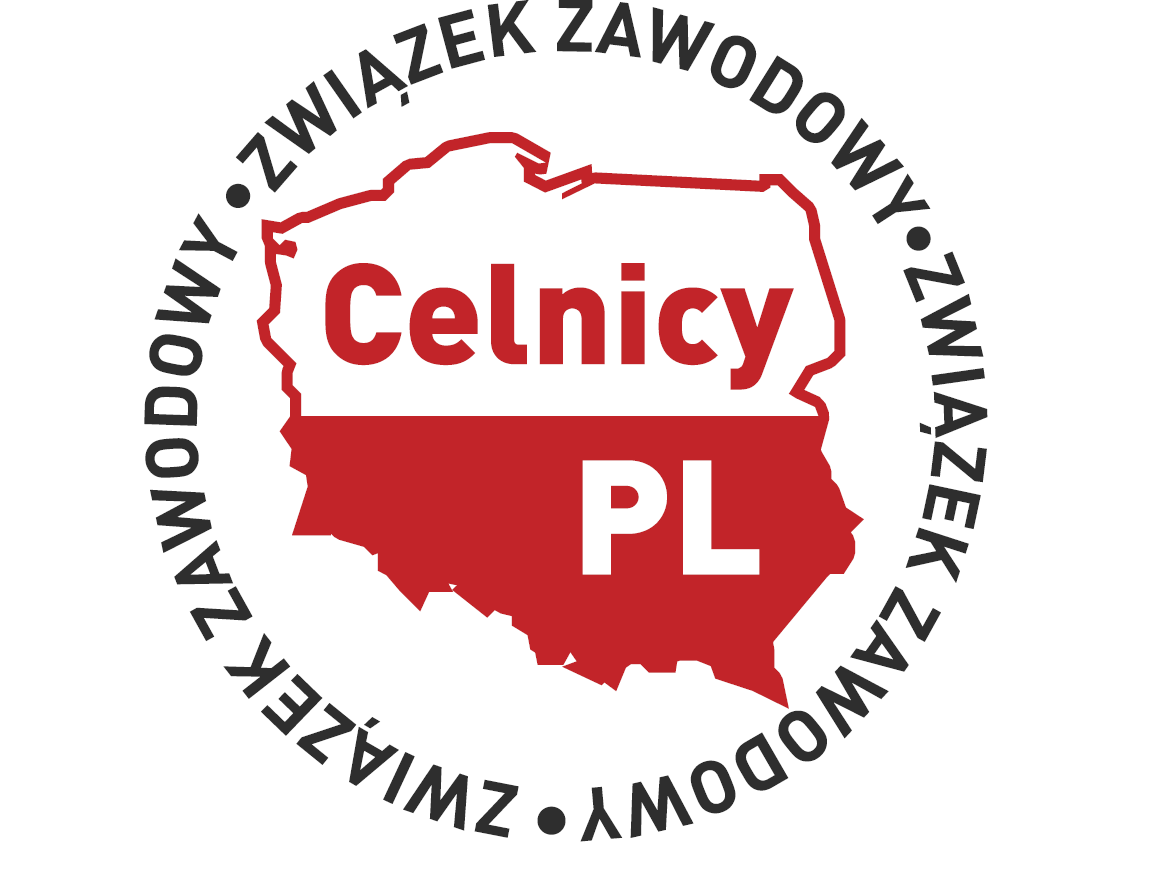 Nysa, dnia 04.12.2018r.